หนังสือรับรองการตรวจ COVID - 19 ด้วยวิธี Antigen Test Kit (ATK)กรุณาตรวจภายใน 72 ชั่วโมงชื่อ-สกุล.........................................................................................................................................รหัสนักศึกษา................................................................................................................................วันที่ตรวจ………………………………………….เวลา...................................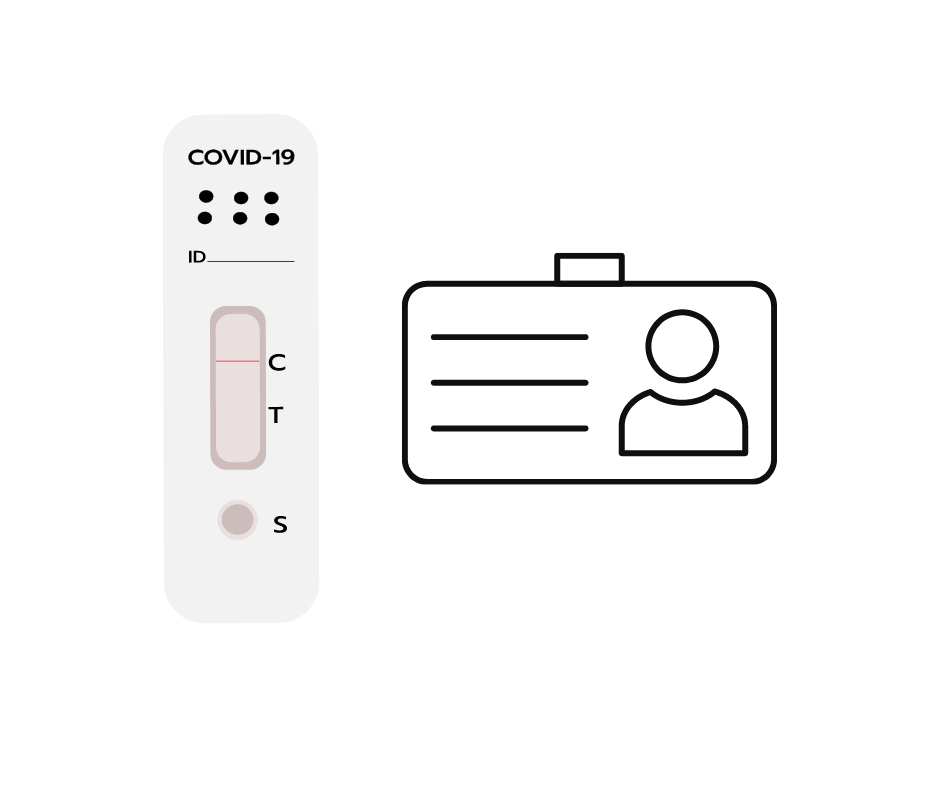 ขอรับรองว่าเป็นความจริงลงชื่อ……………..……………………………………..……..……………ผู้เข้าสอบ(…………………………………………………………………..)